02-268 БелАЗ-75303 4х2 карьерный самосвал задней выгрузки гп 200 тн емкостью кузова 80 м3 с электромеханической трансмиссией, тяговый генератор СГД-101/32-8 1400 кВт, вес без груза 152.7, 12ДМ-21АМ 2400 лс, 40 км/час, штучно, Белаз г. Жодино, с 1997 г.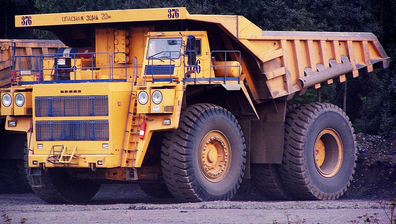 Карьерный самосвал БелАЗ-75303 предназначен для перевозки горной массы и сыпучих грузов на открытых разработках полезных ископаемых.Журнал "Горная Промышленность" №6 1999 г. Новые самосвалы БелАЗ грузоподъемностью 200 тонн на разрезах Кузбасса В 1992–94 годы по заказу концерна «Кузбассразрезуголь» ПО «Белорусский автомобильный завод» разработало и изготовило первую партию карьерных самосвалов новой серии БелАЗ-7530 грузоподъемностью 200 тонн с быстроходным малогабаритным дизельным двигателем мощностью 2200 л.с. фирмы Detroit Diesel (США). Однако, несмотря на высокие технико-экономические показатели этой серии самосвалов, заказы на машины с таким двигателем больше не поступали. Несколько лет спустя БелАЗ вернулся к производству самосвалов данной серии с новым дизельным двигателем 12ДМ-21АМ мощностью 2400 л.с. при 1500 об/мин, созданным ПО «Турбомоторный завод» (г. Екатеринбург). При этом конструкция систем модификации самосвала БелАЗ-75303 грузоподъемностью 200 тонн с двигателем 12ДМ-21АМ была в значительной степени доработана с учетом накопившеося у завода опыта и применения новых более совершенных комплектующих изделий.Конструктивные особенности БелАЗ-75303 На самосвале применена силовая установка, состоящая из дизельного двигателя 12ДМ-21АМ мощностью 2400 л.с. и тягового генератора ГС-523 мощностью 1400 кВт со встроенной обмоткой возбуждения. Сочлененные двигатель и генератор установлены на подмоторной раме, которая на 4-х амортизаторах устанавливается на раму самосвала. В системе питания двигателя воздухом применен трехступенчатый воздушный фильтр. Крыльчатка вентилятора системы охлаждения двигателя установлена на валу редуктора. Редуктор с гидромуфтой установлен на подмоторной раме. Управление включением и отключением гидромуфты автоматическое. Вместо двух топливных баков применен один увеличенной емкостью до 3000 литров. Пуск двигателя осуществляется пневмостартером низкого давления. С целью улучшения тягово-динамических свойств, повышения надежности и экономичности самосвала проведено существенное усовершенствование тягового электропривода. Пускорегулирующая аппаратура на основе микроэлектроники, выпрямитель и воздушный фильтр системы охлаждения электротрансмиссии размещены в общем шкафу. Статорные обмотки генератора подключены к выпрямителю, который в тяговом режиме соединен последовательно с якорными обмотками и обмотками возбуждения тяговых электродвигателей (ТЭД). Управление током возбуждения генератора осуществляется системой автоматического регулирования. Благодаря последовательному включению ТЭД обеспечивается равенство их токов и моментов. Это улучшает управляемость самосвала при поворотах, уменьшает износ шин, повышает ресурс ТЭД. В тяговом электроприводе используется плавное бесконтактное автоматическое регулирование магнитного потока ТЭД в зоне ограничения максимального напряжения, этим достигается полное использование свободной мощности дизеля во всем скоростном диапазоне и, как следствие, повышение производительности самосвала. В режиме электродинамического торможения выходная цепь выпрямителя подключается к обмоткам возбуждения ТЭД. При форсированном режиме торможения новая схема трансмиссии позволяет подключить дизель-генераторную силовую установку. При движении на малых скоростях обеспечивается расширенный диапазон эффективного электродинамического торможения с сохранением значительного тормозного усилия даже при нулевой скорости самосвала. Это позволяет значительно сократить необходимость использования механических тормозов при движении на спусках, в забоях и на отвалах, снижает эксплуатационные затраты на обслуживание и ремонт механических тормозов.В тяговом электроприводе предусмотрена возможность контроля параметров внешней характеристики дизель-генератора путем нагрузки последнего на собственные тормозные резисторы самосвала, что позволяет проводить настройку без использования внешнего нагрузочного реостата. В качестве тяговых электродвигателей в трансмиссии могут быть использованы электродвигатели ДК-724Д, ЭД-136 или TDK 8940А в сочетании с редукторами электромотор-колес с передаточным числом 26.3 или 38.67. Сочетание ТЭД с определенным редуктором позволяет выбрать оптимальный вариант тягового электропривода для различных условий эксплуатации самосвала. Одним из условий надежной бесперебойной работы тягового электропривода является наличие эффективного охлаждения предварительно очищенным воздухом тягового генератора, тяговых электродвигателей и выпрямителя, которое осуществляется вентилятором, установленным на валу тягового генератора. Охлаждающий воздух очищается фильтрами инерционного типа, которые обеспечивают степень очистки не менее 70% с автоматическим выбросом в атмосферу отсепарированных механических фракций. Рама самосвала претерпела значительные изменения. Конструкторы учли многолетний опыт эксплуатации 180-тонных самосвалов, изменили отдельные элементы конструкции рамы, усилили слабые места. Двухлетняя эксплуатация первого опытного образца показала положительные результаты проведенной работы.Значительные изменения проведены по платформе. Увеличены толщины листов основания с 18 до 25 мм, переднего борта с 12 до 16 мм, бокового борта с 9 до 14 мм. Усилены отдельные элементы платформы. На самосвале установлена более комфортабельная кабина. Сварной каркас кабины с более прочным ее креплением к раме самосвала в сочетании с защитным козырьком платформы над кабиной обеспечивают защиту водителя даже в случае опрокидывания самосвала (система безопасности ROPS) и защиту от падающих сверху предметов (FOPS). Большая площадь остекления в сочетании со сферическими зеркалами обеспечивает водителю хороший обзор спереди и сзади. Просторное рабочее место с удобно расположенными органами управления, регулируемая по высоте и наклону рулевая колонка, пневмоподрессоренное сиденье, мягкая обивка на боковых стенах и потолке, надежная звуко- и виброизоляция создают в кабине комфортные условия. Микроклимат в кабине поддерживается зимой ее отопителем, запитанным в систему охлаждения двигателя. Летом оба электровентилятора отопителя используются для вентиляции кабины. Засасываемый электровентиляторами наружный воздух очищается от пыли специальным фильтром. Кабина приспособлена под установку накрышного кондиционера. Конструкция и оснащение кабины обеспечивают комфортные условия, безопасную и эффективную работу водителя.Рулевое управление самосвала гидрообъемного типа с внутренней гидравлической обратной связью. Оно включает гидравлический рулевой механизм, соединенный карданным валом с валом рулевой колонки, усилитель потока, обратный клапан, коллектор, два гидроцилиндра поворота, два аксиально-поршневых насоса переменной производительности, четыре пневмогидроаккумулятора, фильтр, маслобак и маслопроводы. Гидропривод рулевого управления обеспечивает поворот самосвала с минимальным силовым воздействием водителя. Пневмогидроаккумуляторы автоматически обеспечивают необходимый запас мощности при прекращении подачи рабочей жидкости от насосов, например, при остановке двигателя. Большой угол поворота передних колес (до 40°), укороченная база самосвала до 6100 мм обеспечивают самосвалу хорошую маневренность с минимальным радиусом поворота 15 м. Наличие дополнительного энергетического источника (насос с электроприводом от аккумулятора) расширяет возможности аварийного привода и позволяет производить перемещение самосвала при неработающем двигателе. Рабочие тормоза передних и задних колес самосвала дискового типа с автоматической регулировкой зазора в паре трения. Передние тормоза имеют по четыре механизма на один диск, задние — по два механизма. Кроме того, на дисках задних колес установлены по два механизма стояночного тормоза с приводом от пружинного энергоаккумулятора. Управление и привод колесных тормозов — гидравлические, раздельные на передний и задний мосты.По заказу потребителей на самосвале могут быть установлены автоматическая централизованная система смазки, взвешивающее устройство, кондиционер, автомагнитола, автоматическая система пожаротушения, футеровка основания платформы, радиостанция.Результаты испытаний опытного образца Почти два года эксплуатируется первый опытный образец самосвала БелАЗ-75303 в Кедровской автобазе Кузбасса. Первые 40000 км пробега были приемочными испытаниями, которые он успешно выдержал. Приемочной комиссией самосвал рекомендован к серийному производству с учетом внедрения предложений потребителей по конструктивному усовершенствованию систем. А самосвал переведен на эксплуатационные испытания. БелАЗ-75303 эксплуатировался в одном потоке с самосвалами БелАЗ-75214 и БелАЗ-75215 грузоподъемностью 180 тонн.   О том, что самосвал БелАЗ 75303 успешно выдержал экзамен и получил признание, говорит факт приобретения еще двух таких машин в 1999 году Калтанским разрезом Кузбасса. А на состоявшейся 14–17 сентября текущего года международной выставке-ярмарке «Экспо-уголь 99» в г. Кемерово комиссия по подведению итогов конкурса на лучший экспонат присудила один из дипломов самосвалу БелАЗ-75303. В настоящее время завод работает над созданием модификаций самосвала с дизельными двигателями других фирм: модификация БелАЗ 75304 – с двигателем 8ЧН 26/26 мощностью 2400 л.с. ОАО «Коломенский завод» и БелАЗ 75306 с двигателем QSK60 мощностью 2500 л.с. фирмы Cummins. Предусматривается комплектация самосвала шинами радиальной конструкции 40.00R57, при этом грузоподъемность будет увеличена до 220 тонн. 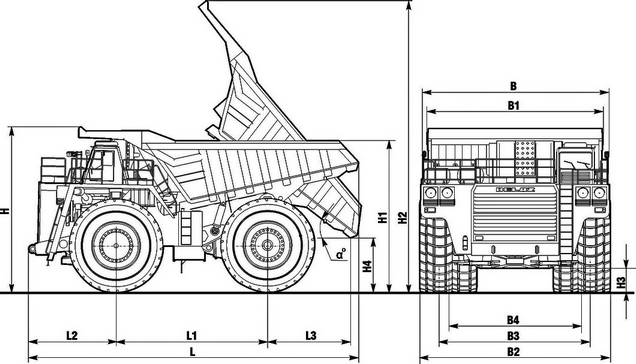  Модель самосвалаЕд. измер.БелАЗ-75303БелАЗ-75303БелАЗ-75306БелАЗ-75306Двигатель:12ДМ-21 АМ12ДМ-21 АМCummins QSK60-CCummins QSK60-CНоминальная мощность кВт(л.с.)/мин-11765(2400) /15001765(2400) /15001865(2534) /19001865(2534) /1900Максимальный крутящий момент Н.м/мин-19838/15009838/1500Число цилиндров и расположение12V12V16V16VДиаметр цилиндров мм210210159159Ход поршня мм210210190190Рабочий объем л87,287,260,260,2Удельный расход топлива при номинальной мощностиг/кВт ч (г/л.с ч)211(155)211(155)203(149,4)203(149,4)Тип трансмиссииЭМТ переменно-постоянного токаЭМТ переменно-постоянного токаЭМТ переменно-постоянного токаЭМТ переменно-постоянного токаТяговый генераторСГД-101/32-8СГД-101/32-8СГД-101/32-8СГД-101/32-8МощностькВт1400140014001400Тяговый электродвигательТЭД-6ДК-724ТЭД-6ДК-724МощностькВт640560640560Шины:40.00-5740.00-5740.00R5740.00R57Норма слойности, тип рисунка протектора НС60, карьерный Е-4НС60, карьерный Е-4карьерный Е-4карьерный Е-4Обозначение обода29.00-57/6,029.00-57/6,029.00-57/6,029.00-57/6,0Эксплуатационные характеристики:Эксплуатационные характеристики:Эксплуатационные характеристики:Эксплуатационные характеристики:Эксплуатационные характеристики:Эксплуатационные характеристики:Ходовые характеристики:Максимальная скорость с грузомкм/ч40404040Радиус поворота м15,015,015,015,0Габаритный диаметр поворота м34,034,034,034,0Время выполнения рабочих операций:Время выполнения рабочих операций:Время выполнения рабочих операций:Время выполнения рабочих операций:Время выполнения рабочих операций:Время выполнения рабочих операций:Время подъема платформы с грузом с27272626Время опускания платформы с22222222 Платформа, объем:м3геометрический80,0380,0391,6091,60с «шапкой» 2:1112,17112,17129,80129,80Массы:кгНаибольшая масса груза20000002000000220000220000Масса самосвала без груза152700152700152000152000Полная масса352700352700372000372000Распределение массы по осям:%без груза: передняя / задняя47,0/53,047,0/53,047,0/53,047,0/53,0с грузом: передняя / задняя33,0/67,033,0/67,033,0/67,033,0/67,0Заправочные емкости:лТопливный бак3000300028002800Система охлаждения двигателя650650650650Система смазки двигателя540540240240Редуктор привода вентилятора--9090Гидросистема600600590590Редуктор отбора мощности2222--Редукторы электромотор-колес120 (60х2)120 (60х2)120 (60х2)120 (60х2)Цилиндры подвески:передние88,56 (44,28х2)88,56 (44,28х2)88,56 (44,28х2)88,56 (44,28х2)задние94,0 (47,0х2)94,0 (47,0х2)94,0 (47,0х2)94,0 (47,0х2)Габаритные размеры (без груза):мдлинаL13,3613,3613,3613,36ширина B8,608,608,608,60высотаH6,526,526,526,52колесная базаL16,106,106,106,10передний свесL23,433,433,433,43расстояние от нижней точки поднятой платформы до оси задних колесL33,493,493,493,49ширина по платформеB17,057,057,757,75ширина по колесамB27,787,787,787,78колея передних колесB36,106,106,106,10колея задних колесB45,345,345,345,34высота погрузочнаяH15,815,815,815,81высота с поднятой платформойH212,0712,0712,0712,07дорожный просветH30,700,700,700,70высота нижней точки поднятой платформы H41,511,511,511,51угол разгрузки максимальныйα, град48484848